Календарь мероприятий школьного этапа Всероссийской олимпиады школьников 
в 2018/19 учебном году 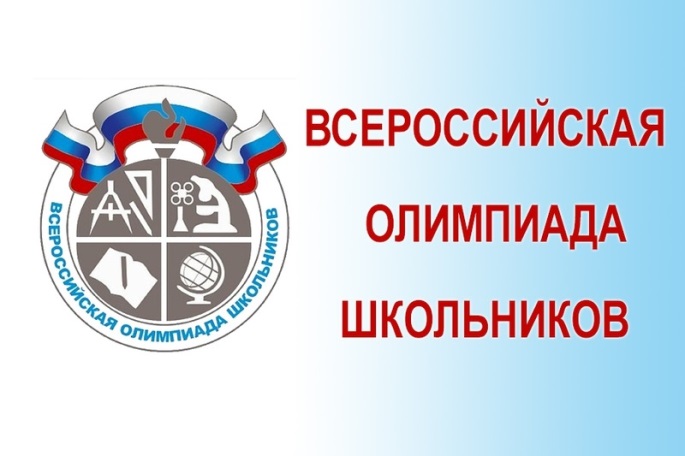 Уважаемые родители, обучающие!С 1 октября стартует школьный этап Всероссийской олимпиады школьников№ п/пНаименование предметаДатапроведения олимпиадыМестопроведения олимпиадыВремяпроведения олимпиадыФ.И.О.лица, ответственного 
за проведение олимпиады,номер телефона01.10.2018ОбществознаниеМОБУ «СОШ №3»11.30Лисовская О.В.,8391 32 2049302.10.2018Химия МОБУ «СОШ №3»11.30Лисовская О.В.,03.10.2018МатематикаМОБУ «СОШ №3»11.308391 32 2049304.10.2018ГеографияМОБУ «СОШ №3»11.30Лисовская О.В.,08.10.2018Английский языкМОБУ «СОШ №3»11.308391 32 2049309.10.2018БиологияМОБУ «СОШ №3»11.30Лисовская О.В.,10.10.2018ФизикаМОБУ «СОШ №3»11.308391 32 2049311.10.2018Немецкий язык, французский языкМОБУ «СОШ №3»11.30Лисовская О.В.,12.10.2018ЛитератураМОБУ «СОШ №3»11.308391 32 2049315.10.2018ИсторияМОБУ «СОШ №3»11.30Лисовская О.В.,16.10.2018АстрономияМОБУ «СОШ №3»11.308391 32 2049317.10.2018ЭкологияМОБУ «СОШ №3»11.30Лисовская О.В.,18.10.2018Русский языкМОБУ «СОШ №3»11.308391 32 2049319.10.2018ОБЖМОБУ «СОШ №3»11.30Лисовская О.В.,22.10.2018Технология (девочки, мальчики)МОБУ «СОШ №3»11.308391 32 2049323.10.2018Физическая культураМОБУ «СОШ №3»11.30Лисовская О.В.,24.10.2018Искусство (МХК)МОБУ «СОШ №3»11.308391 32 2049325.10.2018ЭкономикаМОБУ «СОШ №3»11.30Лисовская О.В.,26.10.2018ПРавоМОБУ «СОШ №3»11.308391 32 20493По графику Министерства образования Красноярского краяИнформатикаМОБУ «СОШ №3»11.30Лисовская О.В.,29-30.10.2018Резервные дниМОБУ «СОШ №3»11.308391 32 20493